Publicado en Ciudad de México el 17/07/2019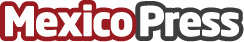 Cineastas mexicanos anucian su participación en la Comic-con Film festival 2019Spaceboy, productora mexicana de VFX, anuncia la participación de "IO. Inner self " , corto de animación 3D, en la Comic-Con International Independent Film Festival 2019 (CCIIFF) dentro de la categoría animación y de su reconocimiento por la misma como selección oficial CCIIFF 2019. Datos de contacto:Marco Antonio Bustos5549582034Nota de prensa publicada en: https://www.mexicopress.com.mx/cineastas-mexicanos-anucian-su-participacion Categorías: Cine Artes Visuales Televisión y Radio Cómics Emprendedores Eventos Ciudad de México http://www.mexicopress.com.mx